መላለዪ ምስ ሕብረተሰብ  
- ንዓኻ ኣብ ሽወደን ሓድሽ ዝኾንካመላለዪ ምስ ሕብረተሰብ፤ ብዛዕባ ሕብረተሰብ ሽወደን ንዓኻ ኣብ ሽወደን ሓድሽ ዝኾንካ ዚወሃብ ትምህርቲ እዩ። ብዛዕባ መሰላትካን ግዴታትካን ፍልጠት ክትረክብ ኢኻ። ብዛዕባ ዴሞክራሲን ብዛዕባ ኣቀዋውማ ሕብረትሰብ ሽወደንን ውን ክትመሃር ኢኻ። እዚ ትምህርትዚ ኣገዳሲ ሓበሬታት ክህበካ እዩ - ንናይ ሽወደን ህይወትካ ጽቡቕ መጀመሪ ዝኾነካ እዩ! እዚ ብዛዕባ ኣብ መዓልታዊ ህይወትካ ዘጋጥሙኻ ሕቶታት፤ ከም ንኣብነት ብዛዕባ ስራሕ፡ ትምህርቲ፡ መቐመጢ ገዛ፤ ሓለዋ-ጥዕናን ክንክን-ሕማምን ከምኡውን ስድራቤትን ዚምልከት እዩ። እቲ ትምህርቲ ብቛንቋኻ ወይ ብኻልእ ንስኻ እትመልኮ ቋንቋ እዩ ዚወሃበካ። ክትሰምዕ ኢኻ፤ ክትሓትት ኢኻ፤ ክትዛተ ኢኻ። እዚ ትምህርቲዚ ብነጻ ይወሃበካ!ትሕዝቶ ትምህርቲኣብዚ ትምህርቲ 8 ቴማታት ይጠቓለል።	ናብ ሽወደን ምምጻእኣብ ሽወደን ምቕማጥነብስኻ ምኽኣልን ምምዕባልን ኣብ ሽወደን ግለሰብኣዊ መሰላትካን ግዴታትካንሓዳር ምምስራትን ኣብ ሽወደን ምስ ቆልዑ ምንባርንኣብ ሽወደን ብኸመይ ከም ትጾሉኣብ ሽወደን ብኸመይ ጥዕናኻ ከም ትሕሉኣብ ሽወደን ምሽምጋል መን ክመሃር ይፍቀደሉ?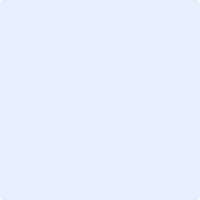 እዚ መላለዪ ምስ ሕብረተሰብ ዚብል ትምህርቲ፤ ንዓኻ ዕድሜኻ ካብ 18 ክሳብ 64 ዝኾነን ኣብ ሽወደን ሕድሽ ዝኾንካን ከምኡውን እግሪመትከሊ-መደብ ዘውጻእካወይውን ብስድራቤታዊ ምትእስሳር ዝመጻእካ እዩ። (ንመጀመረታ ግዜ ኣብ ሓደ ኮሙን ብድሕሪ 1 ጉንበት 2013 ዝተመዝገብካን እዩ።)መላለዪ ምስ ሕብረትሰብ ንኽመሃሩ ዘይፍቀደሎም፡- ዜጋታት EES-ሃገራትን ደቂ ስዊዘርላንድን ተመሃሮ 2ይ ደረጃ ቤትትምህርቲ/ጂምናስዩም   ብስራሕ ናብ ሽወደን ዝመጹ ንትምህርቲ ፍቓድ ዝተዋህቦምን/ ኣጋይሽ ስነ-ምርምርንምልክታ ምእታው ምሳና ርክብ ብምግባር ክተመልክት ትኽእል። ቴሌፎን: Här skrivs telefonnummer ኤ-ፖስት: Här skrivs mejladress	ኣድራሻ ኢንተርነት: Här skrivs webbadressኣድራሻ: Här skrivs besöksadress ብዛዕባ እቲ ትምህርቲውን ገለ ሕቶታት ምስ ዚህልወካ ውን ምሳና ርክብ ግበር።ብደሓን ምጹ!ቴሌፎን: Här skrivs telefonnummer ኤ-ፖስት: Här skrivs mejladress	ኣድራሻ ኢንተርነት: Här skrivs webbadressኣድራሻ: Här skrivs besöksadress